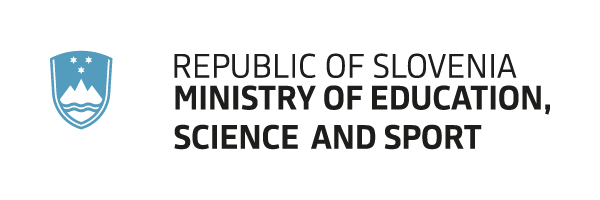 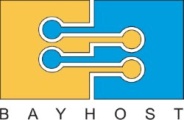 Slovenian-Bavarian Scientific Forum27-28 May 2021 Online via ZoomThursday, May 27, 2021Thursday, May 27, 2021OPENING. PLENARY SESSION Online via ZoomModeration: Nikolas Djukić, Executive Director, BAYHOSTOPENING. PLENARY SESSION Online via ZoomModeration: Nikolas Djukić, Executive Director, BAYHOST14:00 p.m.Welcoming addresses and opening speeches:Prof. Dr. Udo Hebel, President of Universität Regensburg, Speaker of the Board of Directors of the Bavarian Academic Center for Central, Eastern and Southeastern Europe BAYHOST Prof. Dr. Wolfgang Baier, President of the Ostbayerische Technische Hochschule, Board of Directors of the Bavarian Academic Center for Central, Eastern and Southeastern Europe BAYHOSTDragica Urtelj, Consul General of the Republic of Slovenia, Consulate General of the Republic of Slovenia in Munich MR Dr. Christoph Parchmann, Bavarian State Ministry of Science and the Arts, Head of the International Affairs' UnitDr. Tomaž Boh, Ministry of Education, Science and Sport (MESS), Director-General of the Science Directorate to be continued14:45 p.m.14:50 p.m.15:15 p.m.Group photo with the speakers of the plenary sessionThe system of higher education and science in Bavaria
Mission, Expertise and Services of BAYHOST
Nikolas Djukić, Executive Director, BAYHOSTIntroduction to the Slovenian system of science and higher education
Dr. Tomaž Boh, Ministry of Education, Science and Sport (MESS), Director-General of the Science Directorate 15:45 p.m. Break16:15 p.m.Slovenian-Bavarian Cooperation in Interreg: Working together to improve the RDI-ecosystem in the Alpine Macroregion
Dr. Philip Pfaller, Scientific Officer, Socio-economic Sciences & Humanities / Security Research, Bavarian Research Alliance (BayFOR)* and Mateja Dermastia, MSc., President and Chief Executive Officer, Anteja ECG d.o.o., Ljubljana*The Bavarian Research Alliance (www.bayfor.org/en) provides comprehensive advisory services on EU research and innovation funding such as EU policies. BayFOR supports researchers in the proposal development process and in the search for suitable project partners. 16:45 p.m.EU-Project ECOBREED: Increasing the efficiency and competitiveness of organic crop breeding. A HORIZON 2020 project, coordinated by the Agricultural Institute of Slovenia (KIS).
Werner Vogt-Kaute, Naturland-Coordination, Naturland e.V.
Dr. Vladimir Meglič, Project coordinator, ECOBREED, Agricultural Institute of Slovenia17:15 p.m.End of the plenary sessionFriday, May 28, 2021 Friday, May 28, 2021 Parallel sections in different working groupsParallel sections in different working groupsSECTION 1: MEETING OF REPRESENTATIVES OF MINISTRIES AND AGENCIESOnline via ZoomSECTION 1: MEETING OF REPRESENTATIVES OF MINISTRIES AND AGENCIESOnline via Zoom10:00 a.m. –13:00 p.m.Topic: Strategic Perspectives on Slovenian-Bavarian Research CooperationParticipants:Slovenian Ministry of Education, Science and Sport Bavarian State Ministry of Science and the ArtsSlovenian Research AgencyBavarian Research AllianceBAYHOST (Bavarian Academic Center for Central, Eastern and Southeastern Europe)SECTION 2: MEETING OF RECTORS AND VICE-RECTORS OF SLOVENIAN AND BAVARIAN UNIVERSITIESOnline via ZoomSECTION 2: MEETING OF RECTORS AND VICE-RECTORS OF SLOVENIAN AND BAVARIAN UNIVERSITIESOnline via Zoom9:00 a.m. –13:00 p.m.Focus topics: Strategic internationalization, the European Universities Initiative, perspectives of research cooperationSECTION 3: CHEMISTRY RESEARCH SYMPOSIUM: CHEMICAL INNOVATIONS FOR A SUSTAINABLE FUTUREOnline via ZoomSECTION 3: CHEMISTRY RESEARCH SYMPOSIUM: CHEMICAL INNOVATIONS FOR A SUSTAINABLE FUTUREOnline via ZoomSECTION 3: CHEMISTRY RESEARCH SYMPOSIUM: CHEMICAL INNOVATIONS FOR A SUSTAINABLE FUTUREOnline via ZoomSECTION 3: CHEMISTRY RESEARCH SYMPOSIUM: CHEMICAL INNOVATIONS FOR A SUSTAINABLE FUTUREOnline via ZoomPRESENTATIONS AND DISCUSSIONSPRESENTATIONS AND DISCUSSIONSPRESENTATIONS AND DISCUSSIONSPRESENTATIONS AND DISCUSSIONSPART IModeration: Prof. Dr. Burkhard König, Institute of Organic Chemistry, Universität RegensburgPART IModeration: Prof. Dr. Burkhard König, Institute of Organic Chemistry, Universität RegensburgPART IModeration: Prof. Dr. Burkhard König, Institute of Organic Chemistry, Universität RegensburgPART IModeration: Prof. Dr. Burkhard König, Institute of Organic Chemistry, Universität RegensburgFocus topics: Chemical Innovations for a Sustainable FutureFocus topics: Chemical Innovations for a Sustainable Future9:00 a.m.9:00 a.m.Metal compounds- a step towards more efficient drugs?
Prof. Dr. Iztok Turel, Faculty of Chemistry and Chemical Technology, University of LjubljanaMetal compounds- a step towards more efficient drugs?
Prof. Dr. Iztok Turel, Faculty of Chemistry and Chemical Technology, University of Ljubljana9:20 a.m.9:20 a.m.Chemistry of 2D Materials
Prof. Dr. Andreas Hirsch, Chair of Organic Chemistry II, Department of Chemistry and Pharmacy, Friedrich Alexander University Erlangen-NürnbergChemistry of 2D Materials
Prof. Dr. Andreas Hirsch, Chair of Organic Chemistry II, Department of Chemistry and Pharmacy, Friedrich Alexander University Erlangen-Nürnberg9:40 a.m.9:40 a.m.From lignocellulosic biomass to vanillin with oxidative depolimerization of lignin with hydrogen peroxide
Prof. Dr. Jernej Iskra, Chair of Organic Chemistry, Faculty of Chemistry and Chemical Technology, University of Ljubljana From lignocellulosic biomass to vanillin with oxidative depolimerization of lignin with hydrogen peroxide
Prof. Dr. Jernej Iskra, Chair of Organic Chemistry, Faculty of Chemistry and Chemical Technology, University of Ljubljana 10:00 a.m.10:00 a.m.Functionalized nanocarbon materials for biomedical, catalytic and energy applications
Prof. Dr. Anke Krüger, Institute for Organic Chemistry, Faculty of Chemistry and Pharmacy, Universität WürzburgFunctionalized nanocarbon materials for biomedical, catalytic and energy applications
Prof. Dr. Anke Krüger, Institute for Organic Chemistry, Faculty of Chemistry and Pharmacy, Universität Würzburg10:20 a.m.10:20 a.m.BreakBreakPART IIModeration: Prof. Dr. Iztok Turel, Faculty of Chemistry and Chemical Technology, University of LjubljanaPART IIModeration: Prof. Dr. Iztok Turel, Faculty of Chemistry and Chemical Technology, University of LjubljanaPART IIModeration: Prof. Dr. Iztok Turel, Faculty of Chemistry and Chemical Technology, University of LjubljanaPART IIModeration: Prof. Dr. Iztok Turel, Faculty of Chemistry and Chemical Technology, University of Ljubljana10:40 a.m.10:40 a.m.Magnetic nanomaterials for biomedical, catalytic and sensing applications
Prof. Dr. Darko Makovec, Head of the Materials Synthesis Department, Jožef Stefan InstituteMagnetic nanomaterials for biomedical, catalytic and sensing applications
Prof. Dr. Darko Makovec, Head of the Materials Synthesis Department, Jožef Stefan Institute11:00 a.m.11:00 a.m.Bioinspired Metal Complexes for Photocatalysis
Prof. Dr. Corinna Hess, Assistant Professorship Bioinorganic Chemistry, Department of Chemistry, Technical University of MunichBioinspired Metal Complexes for Photocatalysis
Prof. Dr. Corinna Hess, Assistant Professorship Bioinorganic Chemistry, Department of Chemistry, Technical University of Munich11:20 a.m.11:20 a.m.Research and innovations in the scope of the circular economy
Prof. Dr. Aleksandra Lobnik, Head of the laboratory for chemistry and environmental protection, University of MariborResearch and innovations in the scope of the circular economy
Prof. Dr. Aleksandra Lobnik, Head of the laboratory for chemistry and environmental protection, University of Maribor11:40 a.m.11:40 a.m.Synthetic Clays: Delamination, Liquid Crystals, Porous Materials
Prof. Dr. Josef Breu, Chair of Inorganic Chemistry I, Faculty of Biology, Chemistry & Earth Sciences, University of BayreuthSynthetic Clays: Delamination, Liquid Crystals, Porous Materials
Prof. Dr. Josef Breu, Chair of Inorganic Chemistry I, Faculty of Biology, Chemistry & Earth Sciences, University of Bayreuth12:00 a.m.12:00 a.m.Porous materials for energy and environmental applications
Prof. Dr. Nataša Zabukovec Logar, Department of Inorganic Chemistry and Technology, National Institute of Chemistry  Porous materials for energy and environmental applications
Prof. Dr. Nataša Zabukovec Logar, Department of Inorganic Chemistry and Technology, National Institute of Chemistry  PART IIIModeration: Prof. Dr. Burkhard König, Institute of Organic Chemistry, Universität RegensburgPART IIIModeration: Prof. Dr. Burkhard König, Institute of Organic Chemistry, Universität RegensburgPART IIIModeration: Prof. Dr. Burkhard König, Institute of Organic Chemistry, Universität RegensburgPART IIIModeration: Prof. Dr. Burkhard König, Institute of Organic Chemistry, Universität Regensburg12:20 a.m. – 12:50 a.m.12:20 a.m. – 12:50 a.m.Open discussion on possibilities for funding and cooperationOpen discussion on possibilities for funding and cooperationSECTION 4: WORKSHOP “ADVANCES AND FRONTIERS IN MATERIALS SCIENCE”  Online via ZoomSECTION 4: WORKSHOP “ADVANCES AND FRONTIERS IN MATERIALS SCIENCE”  Online via ZoomSECTION 4: WORKSHOP “ADVANCES AND FRONTIERS IN MATERIALS SCIENCE”  Online via ZoomSECTION 4: WORKSHOP “ADVANCES AND FRONTIERS IN MATERIALS SCIENCE”  Online via ZoomWELCOMING9:00 a.m. 	Welcoming and technical remarksWELCOMING9:00 a.m. 	Welcoming and technical remarksWELCOMING9:00 a.m. 	Welcoming and technical remarksWELCOMING9:00 a.m. 	Welcoming and technical remarksPRESENTATIONS AND DISCUSSIONSPRESENTATIONS AND DISCUSSIONSPRESENTATIONS AND DISCUSSIONSPRESENTATIONS AND DISCUSSIONSFocus topics: Materials science and related nanoscience and –technology | Quantum materials and applications | Dynamically responsive soft materials | Tunable surface structures | Graphene researchFocus topics: Materials science and related nanoscience and –technology | Quantum materials and applications | Dynamically responsive soft materials | Tunable surface structures | Graphene researchPART IModeration: Prof. Dr. Mikhail Chamonine, Faculty of Electrical Engineering and Information Technology, OTH Regensburg (Ostbayerische Technische Hochschule Regensburg)PART IModeration: Prof. Dr. Mikhail Chamonine, Faculty of Electrical Engineering and Information Technology, OTH Regensburg (Ostbayerische Technische Hochschule Regensburg)PART IModeration: Prof. Dr. Mikhail Chamonine, Faculty of Electrical Engineering and Information Technology, OTH Regensburg (Ostbayerische Technische Hochschule Regensburg)PART IModeration: Prof. Dr. Mikhail Chamonine, Faculty of Electrical Engineering and Information Technology, OTH Regensburg (Ostbayerische Technische Hochschule Regensburg)9:05 a.m.9:05 a.m.Investigations of soft matter with optical methods
Prof. Dr. Irena Drevenšek Olenik, Faculty of Mathematics and Physics, University of LjubljanaInvestigations of soft matter with optical methods
Prof. Dr. Irena Drevenšek Olenik, Faculty of Mathematics and Physics, University of Ljubljana9:25 a.m.9:25 a.m.Characterization and development of advanced scaffolds for bone defect treatment
Prof. Dr. Stefan Kalkhof, Institute of Bioanalysis, Department of Applied Sciences, Coburg University of Applied Sciences and ArtsCharacterization and development of advanced scaffolds for bone defect treatment
Prof. Dr. Stefan Kalkhof, Institute of Bioanalysis, Department of Applied Sciences, Coburg University of Applied Sciences and Arts9:45 a.m.9:45 a.m.Prof. Dr. Maja Remškar, Department of Condensed Matter Physics F5, Jožef Stefan Institute Prof. Dr. Maja Remškar, Department of Condensed Matter Physics F5, Jožef Stefan Institute 10:05 a.m.10:05 a.m.4D Shape-Morphing Polymeric Materials: from idea to application
Prof. Dr. Leonid Ionov, Professor of Biofabrication, Faculty of Engineering Science, University of Bayreuth4D Shape-Morphing Polymeric Materials: from idea to application
Prof. Dr. Leonid Ionov, Professor of Biofabrication, Faculty of Engineering Science, University of Bayreuth10:25 a.m.10:25 a.m.Dr. Martin Klajnšek, Department of Condensed Matter Physics F5, Jožef Stefan InstituteDr. Martin Klajnšek, Department of Condensed Matter Physics F5, Jožef Stefan Institute10:45 a.m.10:45 a.m.Activities in Printed Electronics at Landshut UAS
Prof. Dr. Artem Ivanov, Faculty of Electrical and Industrial Engineering, Landshut University of Applied SciencesActivities in Printed Electronics at Landshut UAS
Prof. Dr. Artem Ivanov, Faculty of Electrical and Industrial Engineering, Landshut University of Applied Sciences11:05 a.m.11:05 a.m.BreakBreakPART IIModeration: Prof. Dr. Denis Arčon, Department of Condensed Matter Physics F5, Jožef Stefan InstitutePART IIModeration: Prof. Dr. Denis Arčon, Department of Condensed Matter Physics F5, Jožef Stefan InstitutePART IIModeration: Prof. Dr. Denis Arčon, Department of Condensed Matter Physics F5, Jožef Stefan InstitutePART IIModeration: Prof. Dr. Denis Arčon, Department of Condensed Matter Physics F5, Jožef Stefan Institute11:25 a.m.11:25 a.m.Ceramic thick films on various substrates 
Prof. Dr. Hana Uršič Nemevček, Electronic Ceramics Department K5, Jožef Stefan InstituteCeramic thick films on various substrates 
Prof. Dr. Hana Uršič Nemevček, Electronic Ceramics Department K5, Jožef Stefan Institute11:45 a.m.11:45 a.m.CARISSMA: Materials & Vehicle Safety
Mar Folgueral Gomez, CARISSMA Center of Automotive Research on Integrated Safety Systems and Measurement Area C-ECOS (Institute of Electric, COnnected, and Secure Mobility (C-ECOS)), Technische Hochschule Ingolstadt. CARISSMA (thi.de)CARISSMA: Materials & Vehicle Safety
Mar Folgueral Gomez, CARISSMA Center of Automotive Research on Integrated Safety Systems and Measurement Area C-ECOS (Institute of Electric, COnnected, and Secure Mobility (C-ECOS)), Technische Hochschule Ingolstadt. CARISSMA (thi.de)12:05 a.m.12:05 a.m.Gate-Tunable Short-Period Superlattices in Graphene
PD Dr. Jonathan Eroms, Department of Physics, University of RegensburgGate-Tunable Short-Period Superlattices in Graphene
PD Dr. Jonathan Eroms, Department of Physics, University of Regensburg12:25 a.m.12:25 a.m.Metastable states emerging from ultrafast phase transitions
Prof. Dr. Tomaž Mertelj, Department for complex matter F7, Jožef Stefan Institute Metastable states emerging from ultrafast phase transitions
Prof. Dr. Tomaž Mertelj, Department for complex matter F7, Jožef Stefan Institute 12:45 a.m.12:45 a.m.From synthesis of nanoparticles to novel functional materials 
Prof. Dr. Darja Lisjak, Department of Synthesis of Materials, Jožef Stefan InstituteFrom synthesis of nanoparticles to novel functional materials 
Prof. Dr. Darja Lisjak, Department of Synthesis of Materials, Jožef Stefan Institute13:05 a.m.  – 13:10 a.m.13:05 a.m.  – 13:10 a.m.Closing remarksClosing remarksSECTION 5: SCIENTIFIC WORKSHOP ON HUMANITIES AND SOCIAL SCIENCESOnline via ZoomSECTION 5: SCIENTIFIC WORKSHOP ON HUMANITIES AND SOCIAL SCIENCESOnline via ZoomSECTION 5: SCIENTIFIC WORKSHOP ON HUMANITIES AND SOCIAL SCIENCESOnline via ZoomSECTION 5: SCIENTIFIC WORKSHOP ON HUMANITIES AND SOCIAL SCIENCESOnline via ZoomPRESENTATIONS AND DISCUSSIONSPRESENTATIONS AND DISCUSSIONSPRESENTATIONS AND DISCUSSIONSPRESENTATIONS AND DISCUSSIONSFocus: research related to SloveniaFocus: research related to SloveniaFocus: research related to SloveniaPART IModeration: Igor Vobič, Associate Professor, Faculty of Social Sciences, University of LjubljanaPART IModeration: Igor Vobič, Associate Professor, Faculty of Social Sciences, University of LjubljanaPART IModeration: Igor Vobič, Associate Professor, Faculty of Social Sciences, University of LjubljanaPART IModeration: Igor Vobič, Associate Professor, Faculty of Social Sciences, University of Ljubljana9:00 a.m. Contemporary Issues of Human Rights Protection in International and National Settings
Dr. Stefan Lorenzmeier, LL.M., Faculty of Law, Erasmus supervisor, University of Augsburg & Dr. Vasilka Sancin, Associate Professor, University of Ljubljana, Director of the Institute for International Law and International Relations, Member of the UN Human Rights Committee, Member of the Commission for Quality ULContemporary Issues of Human Rights Protection in International and National Settings
Dr. Stefan Lorenzmeier, LL.M., Faculty of Law, Erasmus supervisor, University of Augsburg & Dr. Vasilka Sancin, Associate Professor, University of Ljubljana, Director of the Institute for International Law and International Relations, Member of the UN Human Rights Committee, Member of the Commission for Quality ULContemporary Issues of Human Rights Protection in International and National Settings
Dr. Stefan Lorenzmeier, LL.M., Faculty of Law, Erasmus supervisor, University of Augsburg & Dr. Vasilka Sancin, Associate Professor, University of Ljubljana, Director of the Institute for International Law and International Relations, Member of the UN Human Rights Committee, Member of the Commission for Quality UL9:20 a.m.Managing the Shop Floor in Socialism. The example of the Port Industry in Koper, Yugoslavia/Slovenia
Dr. Sabine Rutar, Leibniz Institute for East and Southeast European StudiesManaging the Shop Floor in Socialism. The example of the Port Industry in Koper, Yugoslavia/Slovenia
Dr. Sabine Rutar, Leibniz Institute for East and Southeast European StudiesManaging the Shop Floor in Socialism. The example of the Port Industry in Koper, Yugoslavia/Slovenia
Dr. Sabine Rutar, Leibniz Institute for East and Southeast European Studies9:40 a.m.Early medieval history as source of common historical memory between Bavaria and Slovenia
Dr. Aleš Maver, Faculty of Arts, University of MariborEarly medieval history as source of common historical memory between Bavaria and Slovenia
Dr. Aleš Maver, Faculty of Arts, University of MariborEarly medieval history as source of common historical memory between Bavaria and Slovenia
Dr. Aleš Maver, Faculty of Arts, University of Maribor10:00 a.m.Vom 'Westfälischen Slowenen' im Ruhrgebiet zum Automobilarbeiter in Bayern - Eine Bilanz nach drei Jahren. / Od "Vestfalskega Slovenca" v Porurju do avtomobilskega delavca na Bavarskem - bilanca po treh letih. (The presentation will be interpreted consecutively from German into Slovenian)
PD Dr. Rolf Wörsdörfer, Department of History and Social Sciences, Modern and Contemporary History, Technical University of DarmstadtVom 'Westfälischen Slowenen' im Ruhrgebiet zum Automobilarbeiter in Bayern - Eine Bilanz nach drei Jahren. / Od "Vestfalskega Slovenca" v Porurju do avtomobilskega delavca na Bavarskem - bilanca po treh letih. (The presentation will be interpreted consecutively from German into Slovenian)
PD Dr. Rolf Wörsdörfer, Department of History and Social Sciences, Modern and Contemporary History, Technical University of DarmstadtVom 'Westfälischen Slowenen' im Ruhrgebiet zum Automobilarbeiter in Bayern - Eine Bilanz nach drei Jahren. / Od "Vestfalskega Slovenca" v Porurju do avtomobilskega delavca na Bavarskem - bilanca po treh letih. (The presentation will be interpreted consecutively from German into Slovenian)
PD Dr. Rolf Wörsdörfer, Department of History and Social Sciences, Modern and Contemporary History, Technical University of Darmstadt10:25 a.m.Remembering 'Homeland' in Emigration: The Emigrants from Prekmurje and Julian March and their Relation to Interwar Yugoslavia. 
Dr. Miha Zobec, Scientific Research Center of the Slovenian Academy of Science and Art (ZRC-SAZU)Remembering 'Homeland' in Emigration: The Emigrants from Prekmurje and Julian March and their Relation to Interwar Yugoslavia. 
Dr. Miha Zobec, Scientific Research Center of the Slovenian Academy of Science and Art (ZRC-SAZU)Remembering 'Homeland' in Emigration: The Emigrants from Prekmurje and Julian March and their Relation to Interwar Yugoslavia. 
Dr. Miha Zobec, Scientific Research Center of the Slovenian Academy of Science and Art (ZRC-SAZU)10:45 a.m.BreakBreakBreakPART IIModeration: Prof. Dr. Dr. Dr. h.c. Wolfgang Mastnak, Chair in Music Education, University of Music and Performing Arts MunichPART IIModeration: Prof. Dr. Dr. Dr. h.c. Wolfgang Mastnak, Chair in Music Education, University of Music and Performing Arts MunichPART IIModeration: Prof. Dr. Dr. Dr. h.c. Wolfgang Mastnak, Chair in Music Education, University of Music and Performing Arts MunichPART IIModeration: Prof. Dr. Dr. Dr. h.c. Wolfgang Mastnak, Chair in Music Education, University of Music and Performing Arts Munich11:00 a.mDigitizing Journalism: Exploring Dynamics Between Traditions and Transformations
Igor Vobič, Associate Professor, Faculty of Social Sciences, University of LjubljanaDigitizing Journalism: Exploring Dynamics Between Traditions and Transformations
Igor Vobič, Associate Professor, Faculty of Social Sciences, University of LjubljanaDigitizing Journalism: Exploring Dynamics Between Traditions and Transformations
Igor Vobič, Associate Professor, Faculty of Social Sciences, University of Ljubljana11:20 a.m.Slovenian and the approach of plurilingual geolinguistics: the research project Verba Alpina 
Eva Jezovnik, Research Project Verba Alpina, Institute for Romance Philology, Munich University
Prof. Jožica Škofic, Research Centre of the Slovenian Academy of Sciences and Arts (ZRC SAZU), LjublianaSlovenian and the approach of plurilingual geolinguistics: the research project Verba Alpina 
Eva Jezovnik, Research Project Verba Alpina, Institute for Romance Philology, Munich University
Prof. Jožica Škofic, Research Centre of the Slovenian Academy of Sciences and Arts (ZRC SAZU), LjublianaSlovenian and the approach of plurilingual geolinguistics: the research project Verba Alpina 
Eva Jezovnik, Research Project Verba Alpina, Institute for Romance Philology, Munich University
Prof. Jožica Škofic, Research Centre of the Slovenian Academy of Sciences and Arts (ZRC SAZU), Ljubliana11:50 a.m.Culturally sensitive clinical music therapy - An inter-disciplinary challenge.
Prof. Dr. Dr. Dr. h.c. Wolfgang Mastnak, Chair in Music Education, University of Music and Performing Arts MunichCulturally sensitive clinical music therapy - An inter-disciplinary challenge.
Prof. Dr. Dr. Dr. h.c. Wolfgang Mastnak, Chair in Music Education, University of Music and Performing Arts MunichCulturally sensitive clinical music therapy - An inter-disciplinary challenge.
Prof. Dr. Dr. Dr. h.c. Wolfgang Mastnak, Chair in Music Education, University of Music and Performing Arts Munich12:10 a.m.Interdisciplinary cooperation in dementia education?
Prof. Dr. Alexander Kurz, Coordinator INDEED Project and Lea Pfäffel, Project Manager INDEED Project, Centre for Cognitive Disorders, Technical University of Munich, School of MedicineInterdisciplinary cooperation in dementia education?
Prof. Dr. Alexander Kurz, Coordinator INDEED Project and Lea Pfäffel, Project Manager INDEED Project, Centre for Cognitive Disorders, Technical University of Munich, School of MedicineInterdisciplinary cooperation in dementia education?
Prof. Dr. Alexander Kurz, Coordinator INDEED Project and Lea Pfäffel, Project Manager INDEED Project, Centre for Cognitive Disorders, Technical University of Munich, School of Medicine12:30 a.m.Eco systemic solutions for future healthy ageing society
Prof. Prof. h.c. (NPI), Dr.-Ing. / Univ. Tokio Dr. h.c. (SWSU) Thomas Bock, Chair of Building Realization and Robotics, School of Engineering, Technical University of MunichEco systemic solutions for future healthy ageing society
Prof. Prof. h.c. (NPI), Dr.-Ing. / Univ. Tokio Dr. h.c. (SWSU) Thomas Bock, Chair of Building Realization and Robotics, School of Engineering, Technical University of Munich12:50 a.m.Responsible research in sustainable construction
Prof. Dr. Žiga Turk, Faculty of Civil and Geodetic Engineering, University of LjubljanaResponsible research in sustainable construction
Prof. Dr. Žiga Turk, Faculty of Civil and Geodetic Engineering, University of Ljubljana13:10 a.m.OutlookOutlook
COUNSELING ON FUNDING POSSIBILITIES  Online via Zoom
COUNSELING ON FUNDING POSSIBILITIES  Online via Zoom
COUNSELING ON FUNDING POSSIBILITIES  Online via Zoom
COUNSELING ON FUNDING POSSIBILITIES  Online via Zoom15:00 p.m. –17:00 p.m.Dr. Philip Pfaller, Scientific Officer, Socio-economic Sciences & Humanities / Security Research, Bavarian Research Alliance (BayFOR)*Dr. rer. nat. Panteleïmon Panagiotou, Head of Unit, ICT, Engineering and Natural Sciences, Bavarian Research Alliance (BayFOR) *Mag. Darija Valančič, new Coordinator for Horizon Europe, Science Division, Slovenian Ministry of Education, Science and Sport (MESS)Mojca Boc, Slovenian Research Agency Tatjana Jurkovič, Ministry of Education, Science and Sport (MESS)*The Bavarian Research Alliance (www.bayfor.org/en) provides comprehensive advisory services on EU research and innovation funding such as EU policies. BayFOR supports researchers in the proposal development process and in the search for suitable project partners. Dr. Philip Pfaller, Scientific Officer, Socio-economic Sciences & Humanities / Security Research, Bavarian Research Alliance (BayFOR)*Dr. rer. nat. Panteleïmon Panagiotou, Head of Unit, ICT, Engineering and Natural Sciences, Bavarian Research Alliance (BayFOR) *Mag. Darija Valančič, new Coordinator for Horizon Europe, Science Division, Slovenian Ministry of Education, Science and Sport (MESS)Mojca Boc, Slovenian Research Agency Tatjana Jurkovič, Ministry of Education, Science and Sport (MESS)*The Bavarian Research Alliance (www.bayfor.org/en) provides comprehensive advisory services on EU research and innovation funding such as EU policies. BayFOR supports researchers in the proposal development process and in the search for suitable project partners. 17:00 p.m.End of the eventEnd of the eventCONFERENCE LANGUAGECONFERENCE LANGUAGECONFERENCE LANGUAGEThe conference language is English.The conference language is English.The conference language is English.REGISTRATION REGISTRATION REGISTRATION Please use the following link to register. Registered participants will receive an e-mail with access data for the online meetings before the forumPlease use the following link to register. Registered participants will receive an e-mail with access data for the online meetings before the forumPlease use the following link to register. Registered participants will receive an e-mail with access data for the online meetings before the forumCONTACT PERSONS:CONTACT PERSONS:CONTACT PERSONS:Mag. Tatjana JURKOVIČOffice for European Affairs and International CooperationMinistry of Education, Science and SportMasarykova 161000 Ljubljana, Slovenija Phone: +386 (0)1 400 52 67E-Mail: tatjana.jurkovic@gov.siMag. Peter VOLASKO Head of the Science Division IScience DirectorateMinistry of Education, Science and Sport Masarykova 16, 1000 Ljubljana, Slovenija Phone: +386 (0)1 478 47 68 
E-Mail: peter.volasko@gov.siNikolas DJUKIĆExecutive Director BAYHOST Universitätsstraße 31 93053 RegensburgPhone: +49 941 943-5047E-Mail: djukic@bayhost.de
Website: www.bayhost.de